[ALTERNATIVE 1 OF INCOME ELIGIBILITY TABLE – DELETE VERSION THAT YOU ARE NOT USING. Fill in according to the NYS HCR Regulatory Agreement with regard to AMIs, rent ranges, household size, etc.]*کرایہ میں شامل ہے [Insert types of utilities included]. آمدنی کے رہنماء خطوط اور گھرانے کے منظور شدہ سائز میں تبدیلیاں کی جا سکتی ہے۔ **درج کردہ کم از کم آمدنی سیکشن 8 یا دیگر اہل کرایہ دار سبسڈی والے درخواست دہندگان پر لاگو نہیں ہو سکتی۔ [ALTERNATIVE 2 OF INCOME ELIGIBILITY TABLE – DELETE VERSION THAT YOU ARE NOT USING. Fill in according to the NYS HCR Regulatory Agreement with regard to AMIs, rent ranges, household size, etc.]*کرایہ میں شامل ہے [Insert types of utilities included]. آمدنی کے رہنماء خطوط اور گھرانے کے منظور شدہ سائز میں تبدیلیاں کی جا سکتی ہے۔ **درج کردہ کم از کم آمدنی سیکشن 8 یا دیگر اہل کرایہ دار سبسڈی والے درخواست دہندگان پر لاگو نہیں ہو سکتی ۔یونٹ کا سائزXX% ایریا میڈیئن انکم (AMI) یونٹس# یونٹسماہانہ کرایہ*گھرانے کا سائزگھرانے کی آمدنی**XX% ایریا میڈیئن انکم (AMI) یونٹس# یونٹسماہانہ کرایہ*گھرانے کا سائزگھرانے کی آمدنی**XX% ایریا میڈیئن انکم (AMI) یونٹس# یونٹسماہانہ کرایہ*گھرانے کا سائزگھرانے کی آمدنی**سٹوڈیوXX% ایریا میڈیئن انکم (AMI) یونٹسXX$X.XXX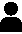 $XXX,XXX - $XXX,XXXXX% ایریا میڈیئن انکم (AMI) یونٹسXX$X.XXX$XXX,XXX - $XXX,XXXXX% ایریا میڈیئن انکم (AMI) یونٹسXX$X.XXX$XXX,XXX - $XXX,XXXXX% ایریا میڈیئن انکم (AMI) یونٹس$XXX,XXX - $XXX,XXXXX% ایریا میڈیئن انکم (AMI) یونٹس$XXX,XXX - $XXX,XXXXX% ایریا میڈیئن انکم (AMI) یونٹس$XXX,XXX - $XXX,XXX1 BRXX% ایریا میڈیئن انکم (AMI) یونٹسXX$X.XXX$XXX,XXX - $XXX,XXXXX% ایریا میڈیئن انکم (AMI) یونٹسXX$X.XXX$XXX,XXX - $XXX,XXXXX% ایریا میڈیئن انکم (AMI) یونٹسXX$X.XXX$XXX,XXX - $XXX,XXXXX% ایریا میڈیئن انکم (AMI) یونٹس$XXX,XXX - $XXX,XXXXX% ایریا میڈیئن انکم (AMI) یونٹس$XXX,XXX - $XXX,XXXXX% ایریا میڈیئن انکم (AMI) یونٹس$XXX,XXX - $XXX,XXX2 BRsXX% ایریا میڈیئن انکم (AMI) یونٹسXX$X.XXX$XXX,XXX - $XXX,XXXXX% ایریا میڈیئن انکم (AMI) یونٹسXX$X.XXX$XXX,XXX - $XXX,XXXXX% ایریا میڈیئن انکم (AMI) یونٹسXX$X.XXX$XXX,XXX - $XXX,XXXXX% ایریا میڈیئن انکم (AMI) یونٹس$XXX,XXX - $XXX,XXXXX% ایریا میڈیئن انکم (AMI) یونٹس$XXX,XXX - $XXX,XXXXX% ایریا میڈیئن انکم (AMI) یونٹس$XXX,XXX - $XXX,XXXXX% ایریا میڈیئن انکم (AMI) یونٹس$XXX,XXX - $XXX,XXXXX% ایریا میڈیئن انکم (AMI) یونٹس$XXX,XXX - $XXX,XXXXX% ایریا میڈیئن انکم (AMI) یونٹس$XXX,XXX - $XXX,XXX3 BRsXX% ایریا میڈیئن انکم (AMI) یونٹسXX$X.XXX$XXX,XXX - $XXX,XXXXX% ایریا میڈیئن انکم (AMI) یونٹسXX$X.XXX$XXX,XXX - $XXX,XXXXX% ایریا میڈیئن انکم (AMI) یونٹسXX$X.XXX$XXX,XXX - $XXX,XXXXX% ایریا میڈیئن انکم (AMI) یونٹس$XXX,XXX - $XXX,XXXXX% ایریا میڈیئن انکم (AMI) یونٹس$XXX,XXX - $XXX,XXXXX% ایریا میڈیئن انکم (AMI) یونٹس$XXX,XXX - $XXX,XXXXX% ایریا میڈیئن انکم (AMI) یونٹس$XXX,XXX - $XXX,XXXXX% ایریا میڈیئن انکم (AMI) یونٹس$XXX,XXX - $XXX,XXXXX% ایریا میڈیئن انکم (AMI) یونٹس$XXX,XXX - $XXX,XXXXX% ایریا میڈیئن انکم (AMI) یونٹس$XXX,XXX - $XXX,XXXXX% ایریا میڈیئن انکم (AMI) یونٹس$XXX,XXX - $XXX,XXXXX% ایریا میڈیئن انکم (AMI) یونٹس$XXX,XXX - $XXX,XXXایریا میڈیئن انکم (AMI)یونٹ کا سائز# یونٹسماہانہ کرایہ*گھرانے کا سائزگھرانے کی آمدنی**XX%X BRXX$X.XXX$XXX,XXX - $XXX,XXXX BRXX$X.XXX$XXX,XXX - $XXX,XXXXX%X BRXX$X.XXX$XXX,XXX - $XXX,XXXX BRXX$X.XXX$XXX,XXX - $XXX,XXXXX%X BRXX$X.XXX$XXX,XXX - $XXX,XXXX BRXX$X.XXX$XXX,XXX - $XXX,XXXX BRXX$X.XXX$XXX,XXX - $XXX,XXXXX%X BRXX$X.XXX$XXX,XXX - $XXX,XXXX BRXX$X.XXX$XXX,XXX - $XXX,XXXX BRXX$X.XXX$XXX,XXX - $XXX,XXXX BRXX$X.XXX$XXX,XXX - $XXX,XXXدرخواست کی آخری تاریخ: DATE XX, XXXXآن لائن جمع کرانا ضروری ہے یا، اگر میل کیا جائے تو اس تاریخ تک پوسٹ مارک کیا جائے۔ 1 سے زیادہ درخواست بھیجنا آپ کو نااہل قرار دے سکتا ہے۔درخواست کیسے دیں:آن لائن: [URL here]
درخواست بذریعہ فون یا ای میل مانگیں: [telephone number] [email address]
بذریعہ ڈاک یا موقع پر جا کر: [Managing Agent Name] [Address Line 1] [Address Line 2]
        اپنا پتہ اور اس عمارت کا نام اور پتہ شامل کریں جس کے لیے آپ درخواست دینا چاہتے ہیں۔لاٹری کی تاریخ اور مقام: [DATE XX, XXX] [TIME] [LOCATION or livestream URL]لاٹری کے ذریعے اس بات کا تعین کیا جائے گا کہ کرایہ داری کے لیے کن درخواستوں کا جائزہ لیا جائے گا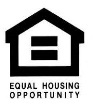 آپ کو حقوق حاصل ہیں!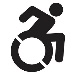 رسائی کی معلوماتاگر رہائش کے حوالے سے آپ کے ساتھ کوئی امتیازی سلوک کیا گیا ہو: https://dhr.ny.gov/journey-fair-housing یا کال کریں 844-862-8703جانیں کہ آپ کے کریڈٹ اور بیک گراؤنڈ چیک کا انفرادی طور پر جائزہ کیسے لیا جائے گا: https://on.ny.gov/3uLNLw4 اگر رہائش کے حوالے سے آپ کے ساتھ کوئی امتیازی سلوک کیا گیا ہو: https://dhr.ny.gov/journey-fair-housing یا کال کریں 844-862-8703جانیں کہ آپ کے کریڈٹ اور بیک گراؤنڈ چیک کا انفرادی طور پر جائزہ کیسے لیا جائے گا: https://on.ny.gov/3uLNLw4 X یونٹس کو نقل و حرکت کے لیے موافق بنایا گیا ہےX یونٹس کو سماعت/بصارت کے لیے موافق بنایا گیا ہے[CHOOSE ONE & DELETE ENGLISH: All units (سبھی یونٹ) OR All ground floor یونٹ (گراؤنڈ فلور کے سبھی یونٹ)] وہیل چیئر تک قابل رسائی ہونے کے لیے موافق ہیںرہائش کو مناسب رکھنے اور ترمیم کی درخواست کی جا سکتی ہے[OTHER]X یونٹس کو نقل و حرکت کے لیے موافق بنایا گیا ہےX یونٹس کو سماعت/بصارت کے لیے موافق بنایا گیا ہے[CHOOSE ONE & DELETE ENGLISH: All units (سبھی یونٹ) OR All ground floor یونٹ (گراؤنڈ فلور کے سبھی یونٹ)] وہیل چیئر تک قابل رسائی ہونے کے لیے موافق ہیںرہائش کو مناسب رکھنے اور ترمیم کی درخواست کی جا سکتی ہے[OTHER][Intended page break – everything above this line should be on 1 page if at all possible – delete this line]